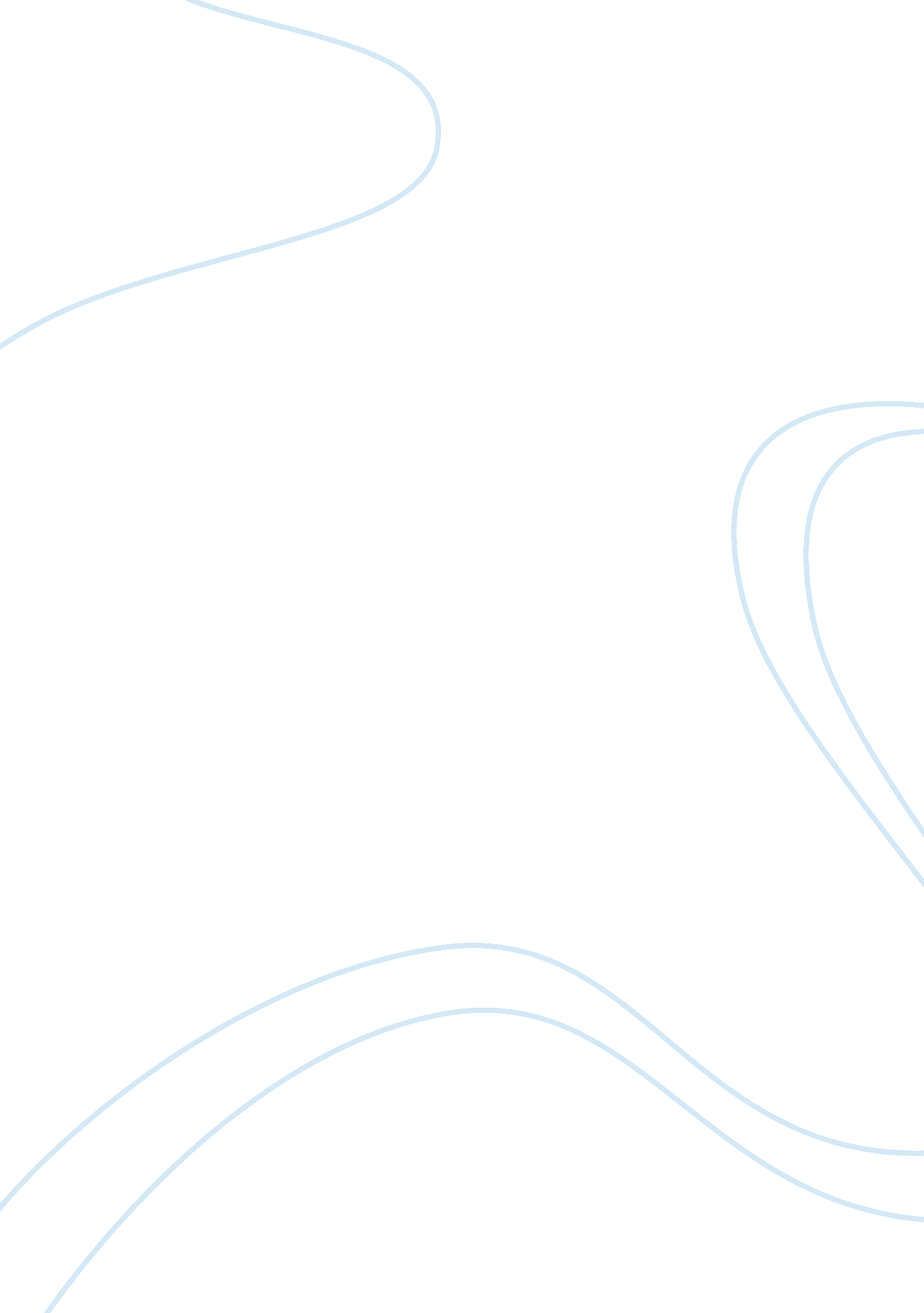 Staying in hostel ensure students’ excellent essay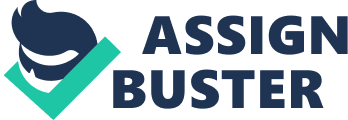 Excellent achievement is the main aim by all students. The existence of the hostel helps students to learn more effectively in the hostels environment and facilities provided by the government to help students self-reliant, knowledgeable and successful in the academic. Due to this positive environment, staying in hostel can ensures student’s academic excellence. To begin with, friends are the main factor that can ensure student academic results. Staying in hostel will make them easily to do the group discussion to study and ask any problems that student not understands. Other than that, students will competitive to each other to get the excellent results in academic and be the winner among them. Students also can get the tips from the senior to helps them in study and get the revision for their study to make sure that they will get the excellent result in academic. By the way, students can get motivation and spirit to study hard to get the brilliant result in academic with get help from their friends. Furthermore, organized schedule by the hostel can help student to be more discipline. Mostly student that have good discipline will able to success in their life. Student can manage their time properly and it can makes an individual punctual, discipline and more confident to their goals and objectives. Other than that, rules in the hostel can help individual learn to prepare themselves to the future world such as when they work and responsible to all their action in the hostel. For example, they will get the punishment if they enter to the hostel after 12. 00 am because the gate will be locked by the warden. Finally, there are a lot of facilities that are provided by the government in every hostel are really useful and help student to achieve academic excellent. For example, 24-hour study room can help student to study and make the discussion anytime whether in midnight or when holidays with the tables, chair and air-conditional that are provided in the study room make students comfortable and easy to study. Furthermore, with the facilities such Wi-fi at every room in the hostel also help student to do their research, get information and complete their assignment with easily at the hostel without they need to go to the internet center in the outside. ICT room also provided by the government to help students search any information that they need and some books are provided can help them to do their work. This can help them to achieve excellent result in academic, can save student time and their assignment can be finish quickly. We cannot deny the fact that staying at hostel means that staying far from parents and can do anything that without parent knowledge. But in this case, parents can visit their children when they want to see them and all the hostel has their own rule that student cannot against it. Some people may even say student staying in hostel always study all the time. However, student that stay in hostel has their schedule that they need to follow and they also have time to play whether in the morning or evening. These not mean that they need to study all the time in the hostel. Some people also say that student will having the financial support problem when they are stay in the hostel. In this case, the government have provided the scholarship to the student especially student that get excellent result in academic and majority student that stay in the hostel get the scholarship whether they are poor or not from the government. Although some people deem that in hostel gives some problem, but there are many ways to handle it. Conclusion, staying in hostel help student to achieve excellent result in their academic. Each student has their goals, dreams and high ambitions to acquire their success. High motivation such as positive environment help them to achieve their dreams. Factors of the friends, the facilities provided and coordinated management equip themselves to achieve and ensure their excellent result in academics. 